The snowman 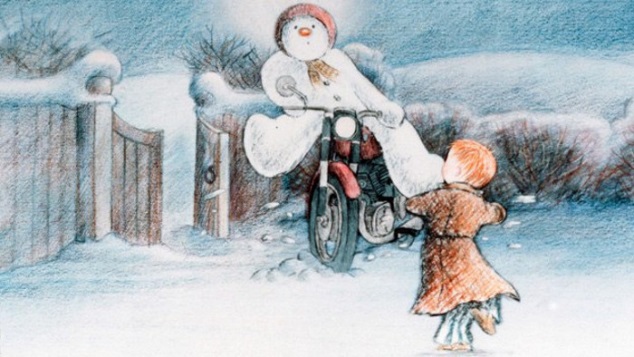 Välj tre ställen i filmen där du tycker att musiken följer med särskilt bra i det som händer i filmen.Hur låter musiken då?Vet du eller kan du ana vad det är för typ av instrument som spelar på dessa tre ställen?(Förslag på ställen du kan välja; när pojken vaknar, När pojken upptäcker snön, snöbollen på fönstret, när pojken bygger snögubben, på natten när snögubben ska vakna till liv, när katten blir skrämd, när de leker i huset, när snögubben vill nysa, när de åker mc, när de går genom skogen, snögubbedansen mm).Vad händer i musiken när pojken och snögubben börjar flyga? Vad tycker du om det som händer i musiken? Passar det in eller hade du velat ha det på något sätt? Motivera.Vad händer i musiken när pojken kommer ner och springer ut nästa morgon? Vilken känsla får du av musiken?Vad tycker du om musiken i filmen? Varför tycker du så?Vad har du för känsla i kroppen efter att ha sett filmen?Kan musiken påverka hur man upplever en film? Hur då? Hade den här filmen kunnat upplevas annorlunda med en annan typ av musik? Ge exempel.BedömningsexempelECADu kan uttrycka dig på ett enkelt sätt om egna musikupplevelser och ge exempel på hur musik kan påverka människor.Du kan uttrycka dig på ett utvecklat sätt om egna musikupplevelser samt beskriva och ge exempel på hur musik kan påverka människor.Du kan uttrycka dig på ett välutvecklat sätt om egna musikupplevelser samt beskriva och ge exempel på hur musik kan påverka människor.Jag tycker…Det känns…Jag tycker… för att…Det låter som om… på grund av…Jag känner att… eftersom…Jag tycker... för att… (fakta)Instrumentet spelar…Jag vet att… (fakta)Musik kan påverka oss genom att…